PENERAPAN MODEL PROBLEM BASED LEARNING UNTUK MENINGKATKAN KERJA SAMA DAN HASIL BELAJAR SISWA KELAS IV SDN BHAKTI WINAYA BANDUNG PADA SUBTEMA KEBERSAMAAN DALAM KEBERAGAMANolehENI KARLINA105060057LEMBAR PENGESAHAN SKRIPSIDisetujui,Pembimbing I 				Pembimbing IIDrs. H. Atim Suparman., M.Pd	  Dr. Hj. R. Panca Pertiwi Hidayati., M.Pd NIP 1952201031980031001	             NIP 196403201988032001MengetahuiDekan FKIP Unpas		           	           Ketua Program Studi PGSDDrs. H. Dadang Mulyana., M.Si			Dra. Aas Saraswati., M.Pd NIPY 15110028 				            NIP 195910161984032001Tanggal Lulus:MOTTO DAN PERSEMBAHANMOTTO“Allah akan mengangkat derajat orang yang percaya dan orang yang berilmu pengetahuan beberapa derajat”(Q.S. Mujadalah: 11)“Janganlah kamu mengikuti apa yang kamu tidak mempunyai pengetahuan tentangnya. Sesungguhnya pendengaran, penglihatan, dan hati semuanya itu akan dimintai pertanggung jawaban” (QS. Al-Isra : 36)“Untuk mencapai keberhasilan bukanlah merupakan persoalan kesempatan, tapi merupakan pilihan, yakni bukan sesuatu yang harus ditunggu, tapi sesuatu yang harus diupayakan”(Penulis)PERSEMBAHANDengan segenap rasa syukur atas segala nikmat yang senantiasa Kaucurahkan, Eni Karlina persembahkan karya tulis ini untuk Ayahanda H. Taryat danIbunda Hj. Ilis Jenab, Kakak Dini Sumarni Serta orang yang selalu mengiringi hidup dan menghiasi hari-hari Eni Karlina dalam canda dan tawa.Terima kasih atas do’a, dukungan dan pengorbanannya. Semua jasa-jasa kelian tak kan dapat Eni Karlina lupakan. Jazakumullah khairan katsiraPERNYATAAN KEASLIAN SKRIPSIDengan ini saya yang bertanda tangan di bawah ini,Nama			:   Eni KarlinaNIM			:   105060057Judul skripsi                :   Penerapan Model Problem Based Learning untuk  Meningkatkan Kerja Sama dan Hasil Belajar Siswa Kelas IV SDN Bhakti Winaya Bandung Pada Subtema Kebersamaan Dalam KeberagamanMenyatakan bahwa hasil penulisan skripsi yang saya buat dengan judul di atas merupakan karya sendiri dan benar keasliannya. Dan saya tidak melakukan penjiplakan atau pengutipan dengan cara-cara yang tidak sesuai dengan etika keilmuan yang berlaku dalam masyarakat keilmuan. Atas pernyataan ini maka saya bersedia bertanggungjawab sekaligus bersedia menerima sanksi berdasarkan aturan tata tertib di Universitas Pasundan.Demikian pernyataan ini saya buat dalam keadaan sadar dan tidak ada unsur paksaan. Bandung,  September 2014Yang membuat pernyataanEni KarlinaNIM 105060057KATA PENGANTAR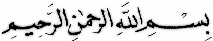 Alhamdulillah tiada kata yang pantas terucap di setiap awal karya manusia selain ungkapan rasa puji dan syukur ke hadirat Allah swt. Karena hanya atas karunia-Nya Penulis dapat menyelesaikan karya tulis dalam bentuk skripsi yang berjudul “Penerapan Model Problem Based Learning untuk Meningkatkan Kerja Sama dan Hasil Belajar Siswa Kelas IV SDN Bhakti Winaya Bandung.“  dapat terlaksana dengan baik.Dalam skripsi ini, pada bab I membahas mengenai hasil observasi awal yang dilakukan di SDN Bhakti Winaya Kecamatan Regol Kota Bandung pada subtema kebersamaan dalam keberagaman, pada hasil observasi awal diperoleh hasil belajar siswa yang masih kurang atau belum memenuhi KKM yang sudah ditentukan. Oleh karena itu, penulis mencoba untuk melakukan Penelitian Tindakan Kelas (PTK) yang dilaksanakan bertujuan untuk memperbaiki kerja sama dan hasil belajar siswa kelas IV SDN Bhakti Winaya. Pada penelitian ini penulis mencoba menerapkan model Problem Based Learning dengan menggunakan masalah sebagai media pembelajaran bagi siswa pada subtema kebersamaan dalam keberagaman. Berdasarkan teori-teori yang dibahas pada bab II menunjukkan bahwa model Poblem Based Learning tepat digunakan untuk meningkatkan kerja sama dan hasil belajar siswa.Penelitian ini terdiri dari III siklus yang terdiri dari empat komponen yaitu rencana, tindakan, observasi dan refleksi dengan desain penelitian yang mengacu pada model yang dikembangkan oleh Kemmis dan Mc. Tagart sesuai pembahasan pada bab III. Pada bab IV dibahas mengenai hasil penelitian setiap siklus di kelas IV SDN Bhakti Winaya Bandung. Dari hasil penelitian yang telah dilaksanakan dengan menggunakan model Poblem Based Learning menunjukkan bahwa kerja sama dan hasil belajar siswa meningkat sesuai dengan tingkat keberhasilan yang telah ditentukan, yaitu sebesar 85% dengan KKM 2,66.Pada bab V dibahas mengenai kesimpulan dari hasil penelitian yang telah dilakukan yaitu di kelas IV SDN Bhakti winaya. Kesimpulan dari penelitian ini adalah Kerja sama dan hasil belajar siswa sebelum penggunaan model Problem Based Learning pada pembelajaran tematik khususnya kelas IV pada pembelajaran 1, 2 dan 3 SDN Bhakti Winaya kecamatan Regol kota Bandung masih rendah, hal tersebut dapat di lihat dari hasil pretes yang dilakukan oleh peneliti. Setelah pembelajaran dilakukan dengan menggunakan model Problem Based Learning  barulah kerja sama dan hasil belajar siswa meningkat pada setiap siklusnyaPenulisan skripsi ini dimaksudkan  untuk memenuhi salah satu syarat dalam menempuh ujian sidang sarjana pada program studi Pendidikan Guru Sekolah Dasar, Fakultas Keguruan dan Ilmu Pendidikan Universistas Pasundan. Dalam penulisan skripsi ini penulis tidak terlepas dari segala kendala yang dapat melemahkan semangat, baik yang datang dari luar maupun yang datang dari dalam. Namun, berkat rahmat Allah serta dorongan dari berbagai pihak terutama orang tua dan para pembimbing, akhirnya skripsi ini dapat diselesaikan. Demi kesempurnaan skripsi ini, penulis sangat mengharapkan kritik ataupun saran dari berbagai pihak. Penulis menyadari skripsi ini kendati sudah direvisi, tidak menutup kemungkinan masih adanya kekurangan mengingat keterbatasan dan kemampuan penulis. Untuk itu tegur sapa, kritik dan saran dari semua pihak sangat penulis nantikan demi perbaikan dan kesempurnaan skripsi ini.Dalam kesempatan ini penulis menyampaikan terimakasih yang sebesar-besarnya kepada semua pihak yang telah memberikan kontribusi dalam menyelesaikan skripsi ini, semoga Allah swt membalas segala amal baik kita. Akhirnya, penulis berharap semoga skripsi ini bermanfaat bagi pembaca dan umumnya bagi dunia pendidikan. Amin.Bandung,       September 2014PenulisUCAPAN TERIMA KASIHPuji dan syukur penulis panjatkan kehadirat Allah swt atas segala curahan, rahmat, hidayah, dan karunia-Nya sehingga penulis dapat menyelesaikan skripsi ini. Hal tersebut tidak terlepas dari pihak yang telah memberikan bimbingan, dorongan, petujuk serta dukungan dan bantuan lainnya pada penulis. Untuk itu penulis menyampaikan ucapan terimakasih yang sebesar-besarnya kepada:Prof. Dr. Ir. H. Eddy Yusuf, Sp., M.Si.,M.Kom. selaku Rektor Universitas Pasundan;Drs. H. Dadang Mulyana, M.Si selaku Dekan Fakultas Keguruan dan Ilmu Pendidikan Universitas Pasundan Bandung;Dra. Aas Saraswati, M.Pd selaku ketua Program Studi Pendidikan Guru Sekolah Dasar Fakultas Keguruan dan Ilmu Pendidikan Universitas Pasundan Bandung;Drs. H. Jaka Permana, M.M., M.Pd selaku sekretaris Program Studi Pendidikan Guru Sekolah Dasar Fakultas Keguruan dan Ilmu Pendidikan Universistas Pasundan Bandung;Drs. H. Atim Suparman, M.Pd selaku pembimbing I yang dengan tulus dan penuh kesabaran telah memberikan bimbingan, dorongan, petunjuk serta ilmu dan pengarahan yang sangat berharga dalam menyelesaikan skripsi ini;Dr. Hj. R. Panca Pertiwi Hidayati, M.Pd selaku pembimbing II yang dengan tulus dan penuh kesabaran telah memberikan bimbingan, dorongan, petunjuk serta ilmu dan pengarahan yang sangat berharga dalam menyelesaikan skripsi ini;Bapak dan Ibu Dosen Fakultas Keguruan dan Ilmu Pendidikan Program Studi Pendidikan Guru Sekolah Dasar Universitas Pasundan Bandung yang telah membekali pengetahuan-pengetahuan selama penulis kuliah;Staf TU, Perpustakaan dan karyawan  Program Studi Pendidikan Guru Sekolah Dasar Universitas Pasundan Bandung;Ibu Hj. Rukaendah, S.Pd., selaku kepala sekolah SDN Bhakti Winaya Kecamatan Regol Kota Bandung yang telah mengizinkan penulis melaksanakan penelitian tindakan kelas, serta Ibu N. Mamah Komalawati, S.Pd selaku guru kelas IV SDN Bhakti Winaya Kecamatan Regol Kota Bandung yang senantiasa memberikan arahan selama penulis melaksanakan penelitian;kedua orang tua tercinta, Bapak Drs. H. Taryat dan Ibu Hj. Ilis Jenab, S.Pd. SD, terima kasih banyak atas doa, pengorbanan, dukungan dan kepercayaannya untuk anakmu ini;Kakak tersayang Dini Sumarni, S.Pd, yang telah memberikan semangat dan motivasi serta do’anya yang sangat berharga bagi adiknya ini;calon imam yang selalu menjadi penyemangat dalam setiap langkah;sahabat-sahabat tersayang Nindy, Anggia, Tina, Pitri, Ilfani, Rina, Yeni dan Ipit. yang senantiasa selalu bersama dalam suka maupun duka;seluruh rekan-rekan angkatan 2010 khususnya kelas A jurusan Pendidikan Guru Sekolah Dasar. Terima kasih atas pengalaman dan kerjasama yang kalian berikan serta semua hal yang berharga yang pernah penulis alami bersama kalian;semua pihak yang tidak dapat penulis sampaikan satu persatu yang memberikan bantuan dan dorongan serta moril;Akhir kata semoga amal dan kebaikan yang telah mereka berikan kepada penulis mendapatkan balasan yang berlipat ganda dari Allah swt. dan semoga skripsi ini dapat bermanfaat khususnya bagi penulis, umumnya bagi pembaca.Bandung,  September 2014PenulisPenerapan Model Problem Based Learning untuk Meningkatkan Kerja Sama dan Hasil Belajar Siswa Kelas IV SDN Bhakti Winaya Bandung pada Subtema Kebersamaan dalam KeberagamanABSTRAKEni Karlina105060057       Penelitian yang berjudul “Model Problem Based Learning untuk Meningkatkan Kerja Sama dan Hasil Belajar Siswa Kelas IV SDN Bhakti Winaya Bandung pada Subtema Kebersamaan dalam Keberagaman”, dilatar belakangi karena adanya permasalahan di lapangan mengenai hasil belajar siswa yang sebagian besar belum mencapai ketuntasan serta kurangnya penerapan aktivitas kerja sama siswa selama proses pembelajaran. Hal ini disebabkan oleh beberapa faktor yaitu faktor dari guru  yang masih menggunakan metode ceramah secara parsial dan faktor siswa itu sendiri yang masih belum biasa berperan aktif serta siswa cenderung hanya menerima informasi dari guru saja pada saat pembelajaran. Model problem based learning adalah suatu model pembelajaran yang menyajikan suatu masalah kehidupan nyata yang diangkat menjadi suatu pembelajaran sehingga merangsang dan menjadikan peserta didik untuk aktif belajar dan menumbuhkan aktivitas kerja sama siswa, meningkatkan kemmpuan berpikir kritis dan mengembangkan kemampuannya dalam pembelajaran. Penelitian ini menggunakan model penelitian tindakan kelas, yang terdiri dari III siklus. Setiap siklus terdiri dari beberapa tindakan, perencanaan, pelaksanaan, analisis dan refleksi. Hasil dari penelitian siklus I menunjukan hasil belajar siswa mencapai presentase ketuntasan sebesar 60,7% dengan rata-rata nilai siswa 2,5, untuk nilai kerja sama siswa pada siklus ini dikategorikan pada katagori (cukup baik) dengan nilai rata-rata siswa 2,4. Sedangkan siklus II yang merupakan perbaikan dari siklus I mengalami peningkatan hasil belajar sebesar 85,7% dengan nilai rata-rata siswa 2,8, dan untuk nilai kerja sama pada sisklus II ini dikategorikan ke dalam kategori (baik) dengan nilai rata-rata siswa 3. Dan pada siklus III yang merupakan penyempurnaan dari siklus II mengalami peningkatan hasil belajar sebesar 100% dengan nilai rata-rata 3.7, dan untuk nilai kerja sama siswa pada siklus III ini dikategorikan ke dalam kategori (baik) dengan nilai rata-rata siswa 3,4. Berdasarkan hasil penelitian dapat disimpulkan bahwa model problem based learning dapat meningkatkan kerja sama dan hasil belajar siswa kelas IV SDN Bhakti Winaya Bandung pada subtema kebersamaan dalam keberagaman. Dengan demikian, model problem based learning dapat dijadikan sebagai salah satu alternatif model pembelajaran untuk diterapkan pada pembelajaran tematik.Kata kunci: hasil belajar siswa, kerja sama siswa, model problem based learning, subtema kebersamaan dalam keberagaman.Application of Problem Based Learning Model to Improve Cooperation and Student Results Grade IV SDN Bhakti Winaya Bandung Subtheme Togetherness in DiversityABSTRACTEni Karlina105060057	The study, titled "Problem Based Learning Model to Improve Cooperation and Student Results grade IV SDN Bhakti Winaya Bandung Subtheme Togetherness in Diversity", against the background due to problems in the field about the learning outcomes of students who have not reached the majority of completeness and lack of implementation of activity cooperation of students during the learning process. This is caused by several factors: factors of teachers still use the lecture method and the partial factors are still students themselves play an active role and not ordinary students tend to only receive information from the teacher during the course of learning. Models of problem based learning is a learning model that presents a real-life problem raised into a stimulating and makes learning so learners to actively learn and grow as students work activities, improving ability of critical thinking and develop abilities in learning. This study uses classroom action research model, which consists of the third cycle. Each cycle consists of several actions, planning, implementation, analysis and reflection. The results of the first cycle studies show learning outcomes of students achieving mastery percentage was 60.7 % with an average value of 2.5 students, for students the value of cooperation in this cycle are categorized in categories ( good enough ) with an average value of 2 students, 4. While the second cycle which is an improvement from the first cycle of learning outcomes increased by 85.7 % with an average value of 2.8 students, and for the value of cooperation in sisklus II is categorized into categories ( good ) with the average value of students 3 and in the third cycle which is a refinement of the second cycle of learning outcomes increased by 100 % with an average value of 3.7, and for the value of collaboration of students in the third cycle was categorized into categories ( good ) with an average value of 3 students, 4. Based on the results it can be concluded that the model of problem -based learning can enhance cooperation and learning outcomes of fourth grade students at SDN Bhakti Winaya Bandung sub-theme of togetherness in diversity. Thus, the model of problem based learning can be used as an alternative learning model to be applied to thematic learning .Keywords : student learning, student cooperation, problem -based learning models, sub-theme of unity in diversityDAFTAR TABELTabel 	Judul	Halaman3.1 	Teknik Pengumpulan Data	 724.1 	Daftar Nama Sisiwa Kelas IV SDN Bhakti Winaya Bandung Tahun 	Ajaran 2014/2015	 844.2 	Data Penilaian Hasil Belajar Siswa Awal Siklus	 864.3 	Rekapitulasi Lembar Observasi Pelaksanaan Pembelajaran Guru 	Dalam KBM siklus I	 994.4 	Data Penilaian Kerja Sama Siswa Siklus I	 1024.5 	Data Penilaian Hasil Belajar Siswa Siklus I	 1054.6	Rekapitulasi Lembar Kegiatan Siswa (LKS) Dalam Format 	Kelompok Siklus I	 1084.7 	Rekapitulasi Hasil Lembar Kegiatan Siswa (LKS) Siklus I	 1144.8 	Pengembangan Sikap Siswa Siklus I	 1164.9 	Rekapitulasi Lembar Observasi Pelaksanaan Pembelajaran Guru 	Dalam KBM Siklus II	 1304.10 	Data Penilaian Kerja Sama Siswa Siklus II	 1324.11 	Data Penilaian Hasil Belajar Siswa Siklus II	 1354.12 	Rekapitulasi Lembar Kegiatan Siswa (LKS) Dalam Format 	Kelompok Siklus II	 1384.13 	Rekapitulasi Hasil Lembar Kegiatan Siswa (LKS) Siklus II	 1434.14 	Pengembangan Sikap Siswa Siklus II	 1454.15 	Rekapitulasi Lembar Observasi Pelaksanaan Pembelajaran Guru 	Dalam KBM Siklus III	 1584.16 	Data Penilaian Kerja Sama Siswa Siklus III	 1604.17 	Data Penilaian Hasil Belajar Siswa Siklus III	 1634.18 	Rekapitulasi Lembar Kegiatan Siswa (LKS) Dalam Format 	Kelompok Siklus III	 1664.19 	Rekapitulasi Hasil Lembar Kegiatan Siswa (LKS) Siklus III	 1714.20  Pengembangan Sikap Siswa Siklus III	 1744.21  Data Hasil Angket Siswa	 1814.22  Rekapitulasi Nilai Kerja Sama Siklus I, Siklus II dan Siklus III	 1854.23  Rekapitulasi Nilai Hasil Belajar Siklus I, Siklus II dan Siklus III	 1874.24  Rekap Jumlah Nilai Keseluruhan Kerja Sama dan Hasil Belajar         Siswa pada Siklus I, Siklus II, Siklus III	 1914.25 	Hasil Penilaian Kerja Sama dan Hasil Belajar Siswa Kelas IV 	SDN Bhakti Winaya (Siklus I)	 1954.26 	Hasil Penilaian Kerja Sama dan Hasil Belajar Siswa Kelas IV 	SDN Bhakti Winaya (Siklus II)	 2004.27 	Hasil Penilaian Kerja Sama dan Hasil Belajar Siswa Kelas IV	SDN Bhakti Winaya (Siklus III)	 205DAFTAR GAMBARGambar	Judul	Halaman2.1	Bagan Pemetaan Kompetensi Dasar Pembelajaran I	 372.2	Bagan Pemetaan Indikator Pembelajaran I	 382.3	Permainan Tradisional Engklek	 442.4	Bagan Pemetaan Kompetensi Dasar Pembelajaran II	 462.5	Bagan Pemetaan Indikator Pembelajaran II	 472.6	Bagan Pemetaan Kompetensi Dasar Pembelajaran III	 552.7	Bagan Pemetaan Indikator Pembelajaran III	 562.8	Bagian-bagian Telinga	 572.9	Bagan Kerangka Pemikiran	 623.1	Alur Penelitian Tindakan Kelas	 684.1	Denah Menuju SDN Bhakti Winaya	 794.2 	Guru Memperlihatkan Media Gambar	 924.3	Kain Tradisional	 934.4	Siswa Mempresentasikan Hasil Diskusi	 954.5	Siswa Mempresentasikan Permainan Engklek	 964.6	Siswa Melakukan Wawancara	 1254.7	Siswa Mewawancarai Pedagang Sekitar Sekolah	 127 DAFTAR GRAFIKGrafik	Judul	Halaman4.1	Penilaian Hasil Belajar Siswa Awal Siklus Pada Pembelajaran Subtema Kebersamaan Dalam Keberagaman	 884.2	Penilaian Kerja Sama Siswa Pada Siklus I	 1044.3	Penilaian Hasil Belajar Siswa Pada Siklus I	 1064.4	Peningkatan Hasil Belajar Siswa	 1074.5	Lembar Kegiatan Siswa (LKS) dalam Format Kelompok Siklus I	 1144.6	Hasil Lembar Kegiatan Siswa (LKS) dalam Format Kelompok  	Siklus I	 1154.7	Pengembangan Sikap Siswa Siklus I	 1194.8	Penilaian Kerja Sama Siswa Pada Siklus II	 1344.9	Penilaian Hasil Belajar Siswa Pada Siklus II	 1374.10	Lembar Kegiatan Siswa (LKS) Dalam Format Kelompok Siklus II	 1424.11	Hasil Lembar Kegiatan Siswa (LKS) Dalam Format Kelompok  	Siklus II	 1444.12	Pengembangan Sikap Siswa Siklus II	 1484.13	Penilaian Kerja Sama Siswa Pada Siklus III	 1624.14	Penilaian Hasil Belajar Siswa Pada Siklus III	 1654.15	Lembar Kegiatan Siswa (LKS) dalam Format Kelompok Siklus III	 1704.16	Hasil Lembar Kegiatan Siswa (LKS) Dalam Format Kelompok 	Siklus III	 1744.17	Pengembangan Sikap Siswa Siklus III	 1774.18	Peningkatan Kerja Sama Siswa Siklus I, Siklus II dan Siklus III	 1864.19	Peningkatan Nilai Tertinggi dan Terendah Siswa Siklus I, Siklus II dan Siklus III	 1874.20	Peningkatan Hasil Belajar Siswa Siklus I, Siklus II dan Siklus III	 1894.21	Peningkatan Nilai Tertinggi dan Terendah Siswa Siklus I, Siklus II dan Siklus III	 190DAFTAR LAMPIRANInstrumen PenelitianSilabus Siklus I, Siklus II dan Siklus IIIRpp Siklus I, Siklus II dan Siklus IIIBahan AjarSoal Pretest Penilaian Lembar Kegiatan Siswa Siklus I, Siklus II dan Siklus III Lembar Penilaian Kerja Sama Siswa Siklus I, Siklus II dan Siklus IIILembar Penilaian Sikap Siswa Siklus I, Siklus II dan Siklus IIILembar Penilaian Hasil Belajar Siswa Siklus I, Siklus II dan Siklus IIILembar Observasi Pelaksanaan Pembelajaran Guru Dalam KBM Siklus I, Siklus II dan Siklus IIILembar Angket Respon SiswaLembar Wawancara Guru.Hasil PenelitianHasil Pretest Hasil Penilaian Lembar Kegiatan Siswa Siklus I, Siklus II dan Siklus IIIHasil Penilaian Kerja Sama Siswa Siklus I, Siklus II dan Siklus IIIHasil Penilaian Sikap Siswa Siklus I, Siklus II dan Siklus IIIHasil Penilaian Hasil Belajar Siswa Siklus I, Siklus II dan Siklus IIIHasil Observasi Pelaksanaan Pembelajaran Guru Dalam KBM Siklus I, Siklus II dan Siklus IIIHasil Angket Respon SiswaHasil Wawancara GuruDokumentasi Foto-Foto Kegiatan Pembelajaran Siklus I, Siklus II dan Siklus III.Surat-surat PerizinanSurat Keputusan (SK) Bimbingan.Berita Acara Bimbingan.Surat Penelitian Dari Kampus Unpas.Surat Kesbang Provinsi Jawa Barat.Surat Kesbang Kota Bandung.Surat Dinas Pendidikan Kota Bandung.Keterangan Berita Acara BimbinganBerita Acara Pembimbing 1Berita Acara Pembimbing 2